Предлагается к продаже объект недвижимого имущества, расположенный по адресу: Чувашская Республика, г. Новочебоксарск, ул. Набережная, д. 442 апреля 2019 г. в 10.00 часов проводится аукцион в электронной форме по продаже государственного имущества, являющегося казной Чувашской Республики:Лот № 1. Государственное имущество Чувашской Республики, расположенное по адресу: Чувашская Республика, г. Новочебоксарск, ул. Набережная, д. 44, в том числе:Прием заявок осуществляется с 27 февраля 2019 г. по 27 марта 2019 г.Аукцион проводится в электронной форме на Национальной электронной площадке АО «Электронные торговые системы» https://www.etp-torgi.ru (торговая процедура «Аукцион № 5224»).  С дополнительными сведениями можно ознакомиться по адресу: 428018, Чувашская Республика, г. Чебоксары, К. Иванова,84. График работы с 8.00 до 17.00 ежедневно (кроме субботы и воскресенья),  перерыв с 12.00 до 13.00.Адрес электронной почты е-mail: mio7@cap.ru. Номер контактного  телефона:  (8352) 64-21-40Контактные лица:начальник отдела приватизации и организации работы с хозяйственными обществами и государственными предприятиями Минюста Чувашии Николаева Галина Юрьевна;заведующий сектором реализации государственного имущества отдела приватизации и организации работы с хозяйственными обществами и государственными предприятиями Минюста Чувашии Никольская Анастасия Евгеньевна.Аукционная документацияЗемельный участокОбщая площадь: 1775 кв. метровКатегория земель: земли населенных пунктовВид разрешенного использования: для содержания и эксплуатации здания теплицыКадастровый номер: 21:02:000000:80Особые отметки: список кадастровых номеров (площадей) обособленных (условных) участков, входящих в единое землепользование: 21:02:010112:148 (182 кв.м), 21:02:010112:129 (1575 кв.м), 21:02:010112:146 (18 кв. м)Земельный участокОбщая площадь: 1775 кв. метровКатегория земель: земли населенных пунктовВид разрешенного использования: для содержания и эксплуатации здания теплицыКадастровый номер: 21:02:000000:80Особые отметки: список кадастровых номеров (площадей) обособленных (условных) участков, входящих в единое землепользование: 21:02:010112:148 (182 кв.м), 21:02:010112:129 (1575 кв.м), 21:02:010112:146 (18 кв. м)Земельный участокОбщая площадь: 1775 кв. метровКатегория земель: земли населенных пунктовВид разрешенного использования: для содержания и эксплуатации здания теплицыКадастровый номер: 21:02:000000:80Особые отметки: список кадастровых номеров (площадей) обособленных (условных) участков, входящих в единое землепользование: 21:02:010112:148 (182 кв.м), 21:02:010112:129 (1575 кв.м), 21:02:010112:146 (18 кв. м)Начальная цена продажи -  1 467 764 рублей с учетом НДСНачальная цена продажи -  1 467 764 рублей с учетом НДСТеплицаОбщая площадь: 405,9 кв. метраКадастровый номер 21:02:000000:1427ТеплицаОбщая площадь: 405,9 кв. метраКадастровый номер 21:02:000000:1427ТеплицаОбщая площадь: 405,9 кв. метраКадастровый номер 21:02:000000:1427Начальная цена продажи -  1 467 764 рублей с учетом НДСНачальная цена продажи -  1 467 764 рублей с учетом НДС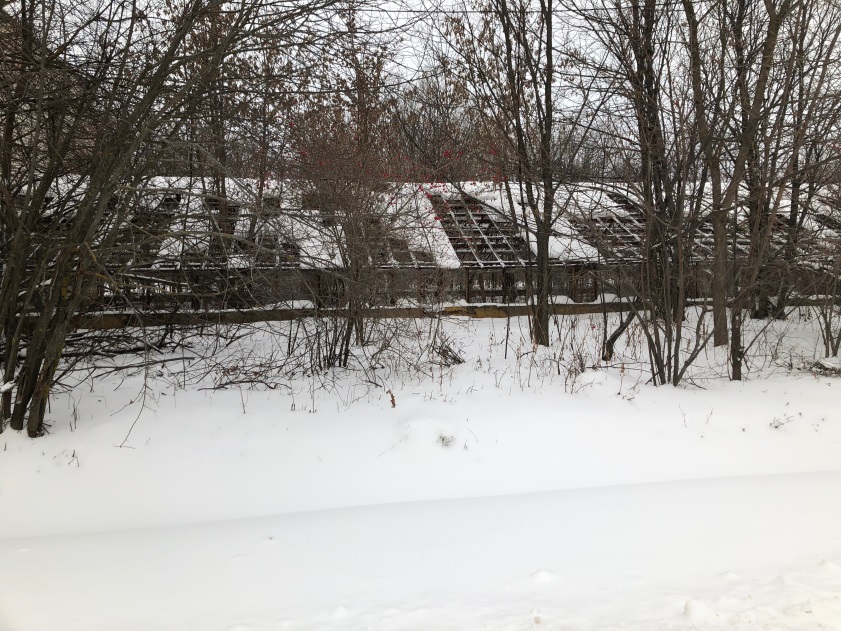 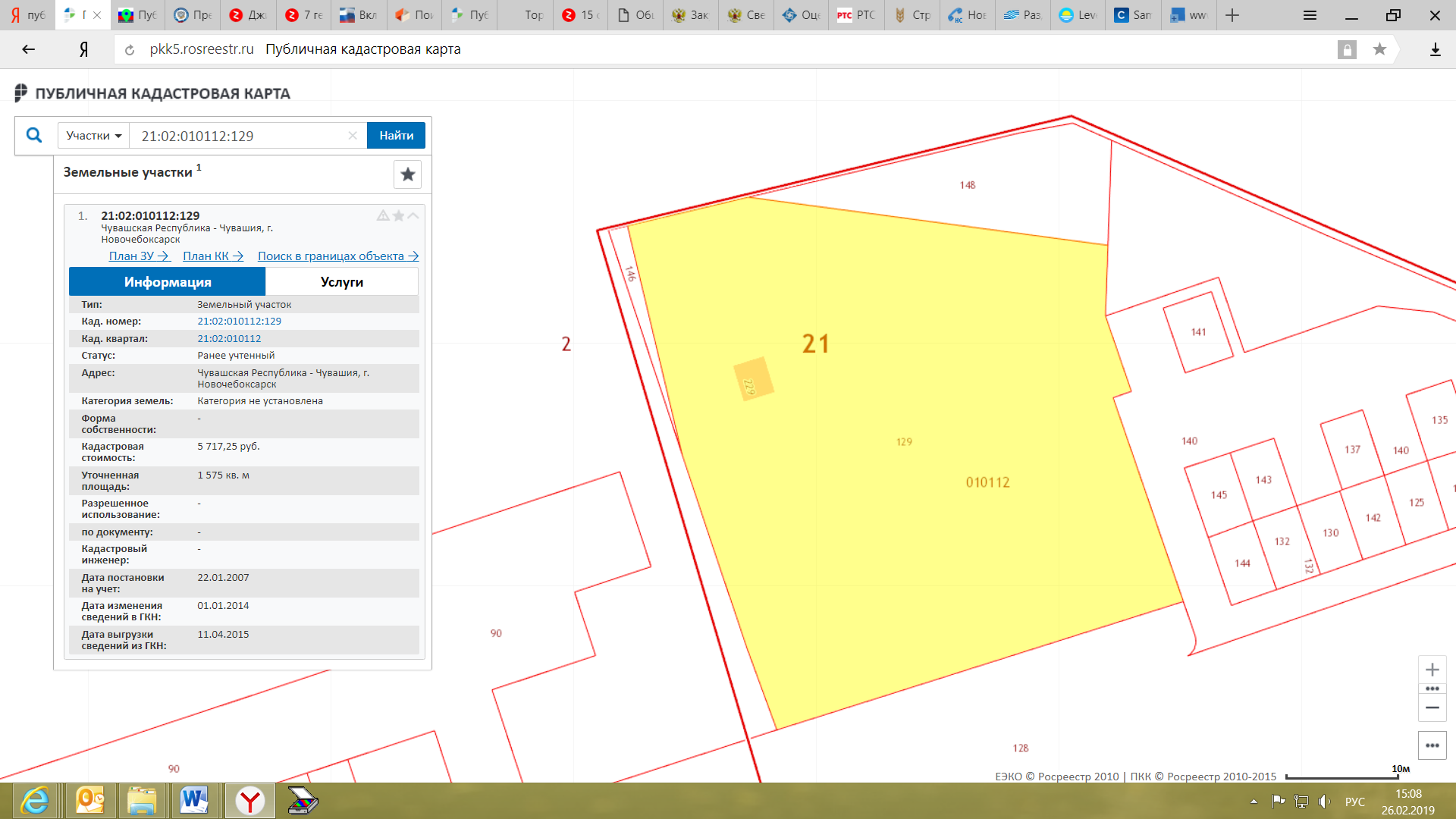 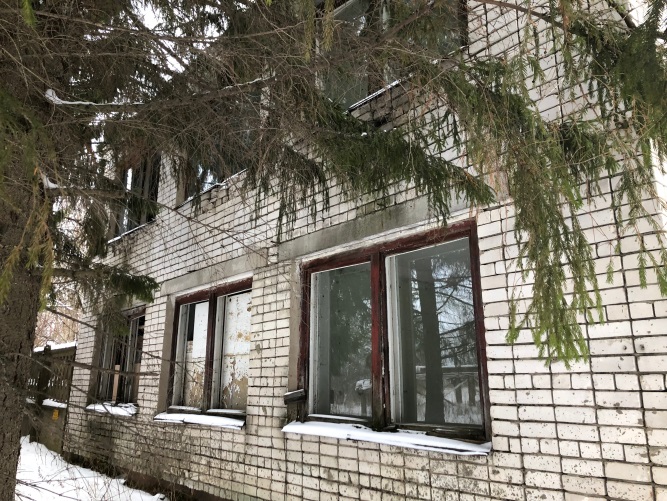 